INDICAÇÃO Nº 976/2020Indica ao Poder Executivo Municipal a manutenção em iluminação pública diferentes pontos do município. Excelentíssimo Senhor Prefeito Municipal, Nos termos do Art. 108 do Regimento Interno desta Casa de Leis, dirijo-me a Vossa Excelência para sugerir que, por intermédio do Setor competente, sejam executados os devidos reparos em diferentes pontos da cidade, referente a iluminação pública. Munícipes dos bairros Santa Rita, Jardim Pérola, Jardim das Laranjeiras e Sartori foram os pontos com maior solicitação deste reparo. Justificativa:Este vereador tem sido procurado com grande freqüência por moradores destes bairros, que reivindicam os devidos reparos na iluminação pública. Na grande maioria, acredita-se que são lâmpadas queimadas, porém em outros pontos é necessária uma visita técnica entre estes bairros e a manutenção necessária em demais componentes, pois a troca de lâmpadas já foi realizada num curto período de tempo. Este mesmo reparo já foi solicitado por munícipes via telefone 3455.8101, porém sem soluções. Plenário “Dr. Tancredo Neves”, em 15 de abril de 2020.Ducimar de Jesus Cardoso‘Kadu Garçom’-vereador-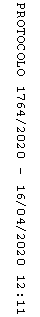 